After a Biofield Tuning Session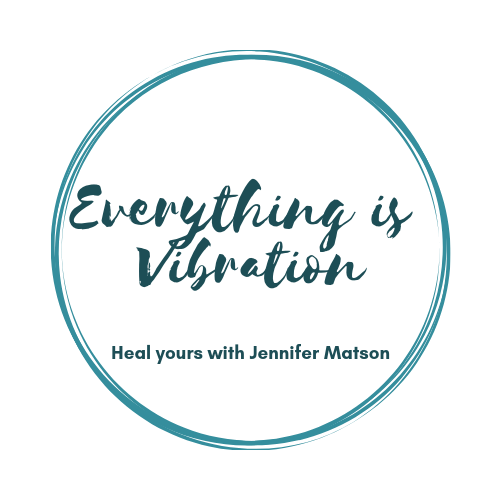 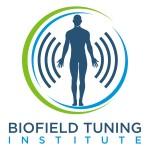 Everyone is different and will have a unique experience to a Biofield Tuningtreatment. Most people who receive Biofield Tuning sessions report feelingclearer, calmer, more relaxed, and more self-aware. Sometimes clients will experience a detox, which can vary greatly. Some clients have reported:Profound exhaustion and tiredness, needing to sleep or lay low for a day or more: generally, happens with people who have been ‘running on empty’.Extreme emotionalism, or being very aware of formerly masked or buried emotions- crying a lot, or being very angry.						Headaches and/or dizziness	In very rare instances: skin rashes, mucus, fevers, vomiting, loose stools, excessive thirst							Generally, these symptoms are detoxification and pass within a day or two, but if a condition persists, it is important to see your therapist again - sooner than later. Sometimes people can get ‘stuck’ in the unwinding process and need an additional boost to complete the adjustments.If you have any questions or concerns at all, please feel free to discuss these with your Biofield Tuning practitioner.Post Session Care Hydrotherapy:Hydrotherapy, in and out, is optimum after a sound therapy session. Drinking plenty of water and herbal teas after a session is recommended, and soaking in a mineral or epsom salt bath for 20 minutes minimum supports the body in detoxifying or releasing any physical components from the blockages released from the energy field. It is also beneficial to be well hydrated before a session due to the sound-conductive properties of water.	Homework:Becoming more well-balanced usually requires a change in perception and/or action of some kind or another. Simply becoming more aware of our habitual subconscious behaviors, becoming aware of ourselves from the place of ‘the witness,’ broadens the trajectory of our life possibilities.Hence, we become more free to choose healthy and self-supporting behaviors. 